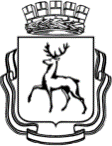 АДМИНИСТРАЦИЯ ГОРОДА НИЖНЕГО НОВГОРОДАМуниципальное бюджетное общеобразовательное учреждение«Школа  № 160»ул. Адмирала Нахимова, д. 6, г. Нижний Новгород, 603073,тел. (831) 258-12-03, 258-12-12, факс (831) 258-15-51e-mail: s160_nn@mail.52gov.ruПлан работы детского объединения «Океанис»на осенние каникулы 2022-2023 уч. годЗаместитель директора                                           Зубова О.А.АДМИНИСТРАЦИЯ ГОРОДА НИЖНЕГО НОВГОРОДАМуниципальное бюджетное общеобразовательное учреждение«Школа  № 160»ул. Адмирала Нахимова, д. 6, г. Нижний Новгород, 603073,тел. (831) 258-12-03, 258-12-12, факс (831) 258-15-51e-mail: s160_nn@mail.52gov.ruПлан работы Совета обучающихся «Новое поколение»на весенние каникулы 2023-2024 уч. годЗаместитель директора                                           Зубова О.А.УТВЕРЖДАЮ:Директор МБОУ «Школа №160» ___________ М.Е. Лебедев«27» октября2022 гНазвание мероприятияДата, времяОтветственныйКВИЗ  «ПДД» 02.11.2022 в 10.00-13.00Ретина Т.В.Сбор актива ДО02.11.2022 в 09.00Герасименко В.С.УТВЕРЖДАЮ:Директор МБОУ «Школа №160» ___________ М.Е. ЛебедевНазвание мероприятияДата, времяОтветственныйКВИЗ «ВРЕМЯ МОЛОДЫХ»25.03.202412.00Бобылева К.А.Герасименко В.С.КВИЗ «ВРЕМЯ ПЕРВЫХ»26.03.202410.00Бобылева К.А.Герасименко В.С.Сбор актива Совета обучающихся01.04.2024  12.00Зубова О.А.Бобылева К.А.Герасименко В.С.Поездка в Москву31.03.2024Кузнецов Р.В.Бобылева К.А.Горячева Л.Г.Атаева Е.Н.